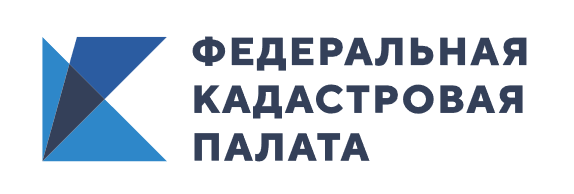 Впервые Кадастровая палата по Бурятии проведет прямой эфир в ИнстаграммКадастровая палата по Бурятии приглашает кадастровое сообщество республики присоединиться к прямому  эфиру в профиле kadastrovaiapalatapo в Инстаграм по вопросам подачи документов в орган регистрации прав кадастровыми инженерами. Спикеры эфира наши ведущие сотрудники.Отметим, что тема посвящена точечному освещению последних изменений в сфере государственного кадастрового учета и государственной регистрации прав. Об этом и многом другом поговорим 10 июня 2021 года в 15:00. Подробнее по мероприятию можно уточниться по телефону 8 (3012) 37-29-90 добавочный 4071, отдел обеспечения ведения ЕГРН, Батуева Эржена Цыденжаповна. 